	BALÇOVA HALK EĞİTİMİ MERKEZİ MÜDÜRLÜĞÜNE 	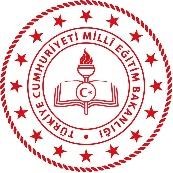 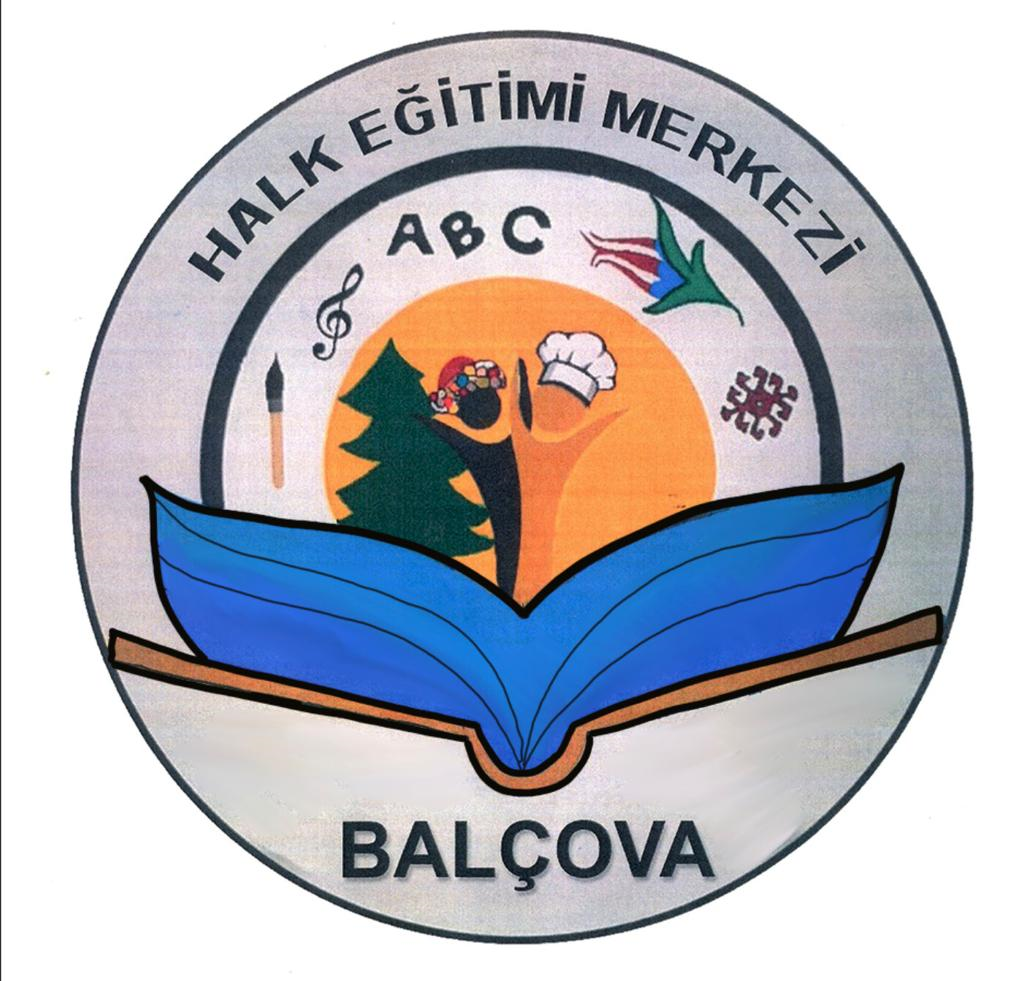 Kurs No : …………………………………………………                   Kurs Tarihi:  Başlama :……/ ……/…………       -       Bitiş :……/ ……/…………  Kursun Adı : …………………………………………………………………………………………………………………………………………………………………………. Kurs Usta Öğreticisi Adı Soyadı İmza S. No Adı Soyadı Durum İmza 1 2 3 4 5 6 7 8 9 10 11 12 13 14 15 16 17 18 19 20 21 22 23 24 25 26 27 28 29 30 